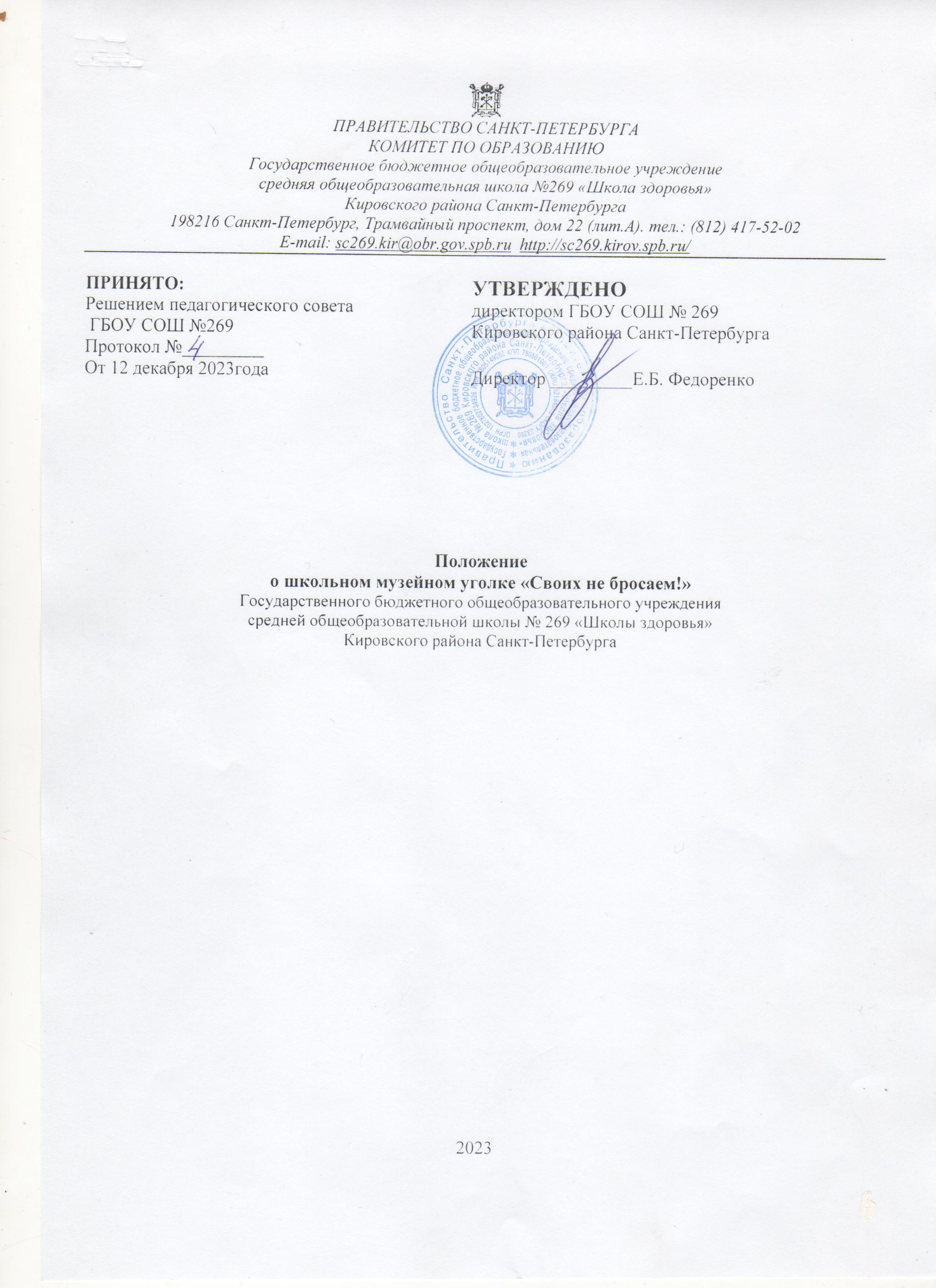 Общие положенияМузейный уголок «Своих не бросаем» (далее - Музейный уголок), посвященный специальной военной операции (далее - СВО) является образовательным пространством, созданный по инициативе директора, педагогов и учащихся ГБОУ СОШ № 269 «Школа здоровья» Кировского района Санкт-Петербурга для хранения, изучения и публичного представления музейных предметов, связанных с событиями СВО в целях воспитания у подрастающего поколения мужества, отваги, любви к Родине, гражданской ответственности и патриотической сознательности, чувства верности своему Отечеству.1.2. Нормативно-правовые основания деятельности Музейного уголка:- Федеральный закон от 29.12.2012 г. № 273-ФЗ «Об образовании в Российской Федерации»;- Федеральный закон от 31.07.2020 г. № 304-ФЗ «О внесении изменений в Федеральный закон «Об образовании в Российской Федерации» по вопросам воспитания обучающихся»;- Письмо Министерства просвещения Российской Федерации от 09.07.2020иг. № 06-735 «О направлении методических рекомендаций» (с Методическими рекомендациями о создании и функционировании структурных подразделений образовательных организаций, выполняющих учебно-воспитательные функции музейными средствами»);- Положение о паспортизации школьных музеев Российской Федерации, утвержденное приказом ФГБОУ ДО ФЦДЮТиК от 29 апреля 2021 г. № 9-ОД;- Письмо Министерства просвещения Российской Федерации от 20.02.2023 г. № 06-278 «О направлении методических рекомендаций» (с Методическими рекомендациями по созданию в музеях образовательных организаций разделов, посвященных участникам специальной военной операции).  1.3. Музейный уголок является одной из форм работы по патриотическому, гражданскому и общекультурному воспитанию учащихся, интегрирующей цели формирования личности гражданина России в процессе учебной и внеучебной деятельности школы.1.4. Музейный уголок является базой для практических занятий по историческому краеведению, музейному делу, организации краеведческой работы.1.5. В фондах школьного Музейного уголка целенаправленно комплектуются (собираются), учитываются, описываются, хранятся, изучаются музейные предметы (подлинные документы и экспонаты).1.6. Учет и хранение фондов ведется в соответствии с требованиями «Инструкции по учету и хранению музейных ценностей...» и др. инструкций, утвержденных Министерством культуры России.1.7. Школьный Музейный уголок имеет информационно – исследовательский и практико – ориентированный характер.1.8. Профиль и функции Музейного уголка определяются задачами образовательной организации.  2. Основные понятия2.1. Музейный уголок имеет историко-краеведческий профиль и посвящен событиям специальной военной операции. 2.2. Основная тема: поисково-исследовательская работа по сохранению памяти о специальной военной операции и ее героях. 2.3. Ведущий замысел заключается в информировании о истории специальной военной операции и её участниках.3. Структура и руководство Музейного уголка3.1. Учредителем школьного музейного уголка является ГБОУ СОШ № 269 «Школа здоровья» Кировского района Санкт-Петербурга.3.2. Общее руководство деятельностью Музейного уголка осуществляет директор ГБОУ СОШ № 269 «Школы здоровья» Кировского района г. Санкт-Петербурга.3.3. Непосредственное руководство деятельностью Музейного уголка осуществляет руководитель музейного уголка, назначаемый приказом директора ГБОУ СОШ № 269 «Школы здоровья» Кировского района г. Санкт-Петербурга Кировского района Санкт-Петербурга.3.4. В целях оказания помощи Музейному уголку может быть организован совет содействия или попечительский совет.Цели и задачи музейного уголкаШкольный Музейный уголок призван обеспечить единство учебной и внеучебной работы по формированию патриотизма и гражданственности учащихся. Целью Музейного уголка является создание социокультурной среды, способствующей формированию гражданско-патриотических качеств личности, развитию коммуникативных, исследовательских компетенций обучающихся, их креативных, творческих способностей.Решению данной цели подчинены следующие задачи:формировать умения и навыки в области историко- краеведческой исследовательской деятельности;выявлять и поддерживать талантливых и одарённых детей;активизировать познавательный интерес обучающихся к историческому и культурному наследию России и Санкт-Петербурга;создавать условия для участия обучающихся в конкурсах различного уровня.Функции Музейного уголка5.1. Основными функциями Музейного уголка являются:Документирование, выявление, сбор, комплектование, изучение учебно-научных коллекций и хранение музейных предметов.Осуществление с использованием музейных технологий деятельности по воспитанию, обучению, развитию, социализации и профессиональной ориентации обучающихся.Организация и проведение культурно-просветительской, методической, информационной и иной деятельности. Публичное представление музейных предметов и музейных коллекций в социальных сетях, в том числе в Реестре. Создание условий для развития детского самоуправления - музейного актива учащихся.Организация деятельности школьного музея6.1. Музейный уголок создается на основании приказа директора ГБОУ СОШ № 269 «Школы здоровья» Кировского района Санкт-Петербурга.6.2. Деятельность Музейного уголка регламентируется данным Положением и утверждается директором ГБОУ СОШ № 269 Кировского района Санкт-Петербурга.6.3 Обязательные условия для создания Музейного уголка:музейный актив из числа обучающихся и педагогов;собранные и зарегистрированные в инвентарной книге музейные предметы;помещения и оборудование для хранения и экспонирования музейных предметов;музейная экспозиция;положение Музейного уголка, утвержденное руководителем образовательного учреждения.Работа Музейного уголка ведется в соответствии с планом работы школы, ежегодное планирование работы осуществляется по всем направлениям музейной деятельности.Непосредственное руководство деятельностью Музейного уголка осуществляет руководитель (руководители)  Музейного уголка, который назначается приказом директора.Ответственность за сохранность музейных фондов возлагается на руководителя музейного уголка.Администрация ГБОУ СОШ №269 создает необходимые условия для обеспечения сохранности фондов, их использования и охраны.Содержание и формы работыДля создания, развития и функционирования школьного Музейного уголка привлекаются учащиеся классов, родители, педагоги. Содержание работы музейного уголка включает:выявление, сбор, учет и хранение музейных предметов и музейных коллекций;комплектование музейных фондов;изучение музейных предметов и музейных коллекций;поисковую, проектную и исследовательскую деятельность обучающихся школы;организацию экспозиций и выставок как в школе, так и за её пределами;подготовку экспозиций, выставок и документации музейной комнаты к участию в различных смотрах и конкурсах;обучение педагогов и обучающихся основам теории и практики музейного дела;проведение работы по подготовке публикаций историко-краеведческой тематики, материалов, популяризирующих исторические знания (плакатов, буклетов и т.п.), публикацию музейных предметов и музейных коллекций.участие в методической работе по подготовке и выступлению в научно - практических конференциях по краеведению.проведение экскурсионно-лекторской работы среди учащихся, родителей, педагогов.Основные формы деятельности музейного уголка:объединения дополнительного образования;внеурочные занятия;экскурсии;классные часы;музейные и краеведческие уроки;участие в благотворительных и иных акциях, волонтерстве, конкурсном движении;ведение страницы музейного уголка на сайте школы; сотрудничество с общественными организациями, образовательными и научными организациями.Направления работы школьного Музейного уголка.В соответствии со своим профилем и задачами школьный музейный уголок проводит следующую работу:поисково-исследовательская работа - проведение поисковой работы для пополнения музейного фонда;экскурсионно-лекторская работа - создание и обновление экспозиции и тематических выставок; проведение экскурсионно-лекторской работы среди учащихся;фондо-экспозиционная работа - обеспечение сохранности музейных экспонатов, организация их учета.9. Учет и обеспечение сохранности фондов Музейного уголка.Учёт музейных предметов Музейного уголка осуществляется раздельно по основному и научно-вспомогательному фондам:- учёт музейных предметов основного фонда (музейные предметы, мемориальные предметы, документирующие историю специальной военной операции и её участников осуществляется в книге поступлений;- учёт научно-вспомогательных материалов (копии всех видов и техники исполнения: муляжи, макеты, диаграммы, схемы, модели и репродукции, фото- и ксерокопии, материалы, изготовленные музеем для экспозиционной работы) осуществляется в книге учёта научно-вспомогательного фонда.Ответственность за сохранность фондов Музейного уголка несет директор ГБОУ СОШ № 269 «Школа здоровья»  Кировского района г. Санкт-Петербурга.Исключение музейных предметов из основного или научно-вспомогательного фондов производится на основании акта руководителя музейного уголка, подписанного директором ГБОУ СОШ № 269 «Школа здоровья»  Кировского района г. Санкт-Петербурга.Хранение взрывоопасных и иных предметов, угрожающих жизни и безопасности людей, категорически запрещается.Хранение огнестрельного и холодного оружия, предметов из драгоценных металлов и камней осуществляется в соответствии с действующим законодательством.Регистрация и паспортизация музеев образовательной организацииРегистрация, паспортизация Музейного уголка как вида музея образовательной организации проводится в соответствии с Положением о паспортизации и внесением в единый электронный Реестр музеев образовательных организаций.Перерегистрация (подтверждение паспортизации) Музейного уголка осуществляется каждые пять лет путем согласования акта обследования музея с региональным куратором музеев образовательных организаций и внесением акта обследования на страницу музея в едином электронном Реестре музеев образовательных организаций.Реорганизация (ликвидация) Музейного уголка Вопрос о реорганизации (ликвидации) Музейного уголка, а также о судьбе его коллекций решается администрацией ГБОУ СОШ № 269 Кировского района г. Санкт-Петербурга по согласованию с вышестоящим органом отделом образования и оформляется приказом.В случае прекращения деятельности Музейного уголка музейные предметы основного и научно-вспомогательного фондов, передаются в профильные музеи образовательных организаций.При реорганизации (ликвидации) Музейного уголка составляется протокол, подписанный директором ГБОУ СОШ № 269 Кировского района г. Санкт-Петербурга, руководителем Музейного уголка, региональным куратором музеев образовательных организаций, вышеуказанный документ направляется федеральному куратору музеев образовательных организаций Российской Федерации для внесения изменений в едином электронном Реестре музеев образовательных организаций.